PRIX ADRIEN PINARDLe prix Adrien Pinard reconnaît la contribution exceptionnelle d’un·e de ses membres à l’avancement de la recherche en psychologie au Québec. Le prix est remis à chaque année dans le cadre du congrès annuel de la Société Québécoise pour la Recherche en Psychologie. Le/la lauréat·e sera invité·e* à présenter ses travaux de recherche lors d’une conférence dans le cadre du congrès annuel de la SQRP.ADMISSIBILITÉTout·e chercheur·euse ayant fait une contribution remarquable à l’avancement de la recherche en psychologie au Québec. Le/la lauréat·e devra donner une conférence en personne au congrès de mai 2024. CRITÈRES D'EVALUATION Le conseil d’administration de la SQRP évalue chaque année les candidatures selon les critères suivants: Qualité du dossier en recherche Bourses et subventions (importance, durée, constance) Productivité scientifique (nombre et importance des publications, portée scientifique) Formation d’étudiant·e·s ou de personnel scientifique  (Nombre, financement, contribution des étudiant·e·s) Rayonnement (Membre de comités, prix et distinctions, transfert de connaissances) Contribution à l’avancement de la psychologie (Organisation de congrès, fonctions au sein d’organismes, autres) COMMENT PARTICIPER Remplir le formulaire de participation ici (ou scanner le code QR). Documents à soumettre en ligne: 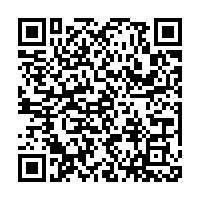 Le CV commun canadien (avec le document présentant les contributions détaillées) ou un CV analogue (pas de nombre limite de pages) de la candidate ou du candidat proposé·e,  Une lettre de mise en candidature (prière d’adresser les quatre critères d’évaluation ci-haut; 3 pages maximum). Il n’y a pas de nombre limite de soumissions. Si une candidature n’a pas obtenu le prix lors d’une soumission antérieure, celle-ci peut être déposée à nouveau. Une ou deux lettres de recommandation, dont au moins une provenant d’un·e pair·e qui ne se trouve pas en conflit d’intérêt avec la personne candidate (c.-à-d. sans lien de collaboration ou de supervision).  La date limite pour la soumission des candidatures est le 5 février 2024.Les résultats du concours seront dévoilés au début du mois de mai 2024.   Robert-Paul Juster sqrpsy@gmail.comResponsable du comité scientifique de la SQRP *Le prix couvre les frais d’hébergement et d’inscription.